A Tiszaújvárosi Szent István Katolikus Általános Iskola tájékoztatása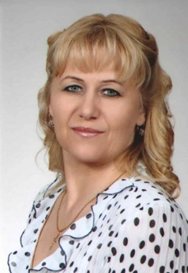 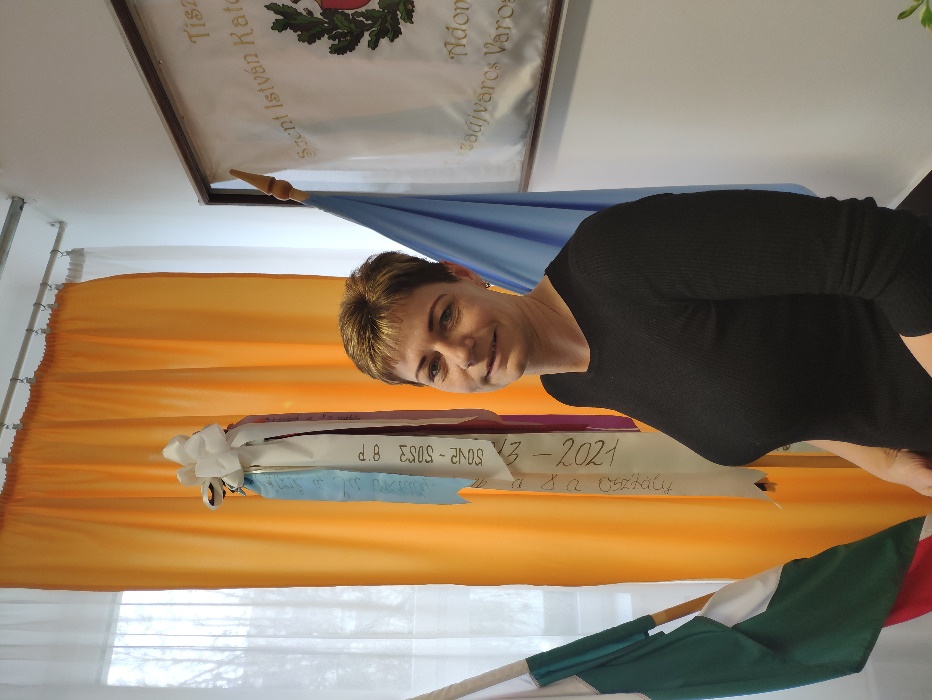 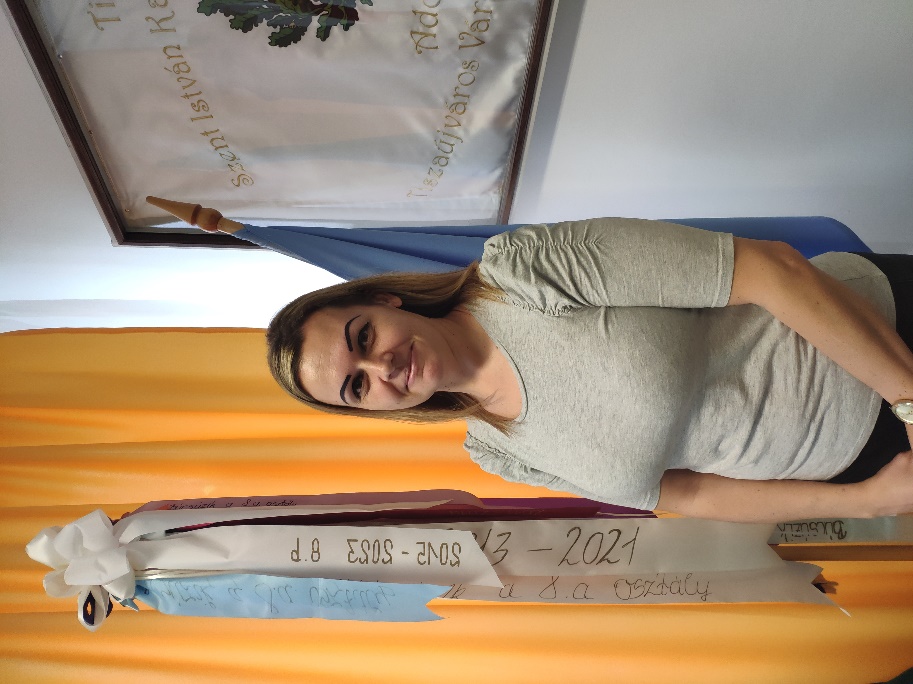 Koscsó Mónika        Ferencsikné Hajdú Tünde    Torma-Kazai györgyi          igazgató                     leendő elsős tanító néni      leendő elsős tanító néniSZERETETTEL KÖSZÖNTjük AZ ISKOLÁNK IRÁNT ÉRDEKLŐDŐ LEENDŐ ELSŐSÖKET ÉS SZÜLEIKET EBBEN A TANÉVBEN ISHagyománnyá vált, hogy iskolánkban a leendő elsősöknek iskola előkészítő foglalkozásokat szervezünk.Októberben megnyitotta kapuit a MANÓSULI, ahol barátságos légkörű, lebilincselő játékba csomagolva fejlesztjük azokat a képességeket, amelyek az első osztály sikeres kezdéséhez szükségesek. A szülőknek minden alkalommal tájékoztatást és bemutatókat tartunk iskolánkról.2023 októberétől - 2024 április 11-ig minden csütörtökön és kedden (angol nyelvi előkészítő) 16.30-tól 17.15 óráig, szeretettel várjuk az iskolába készülő nagycsoportosokat.Lehetőséget biztosítunk arra is, hogy nyílt napok keretében,          egy-egy órát megnézhessenek az érdeklődő szülők.Jelenleg az iskola honlapján és a foglalkozásokon tájékozódhatnak, ahol megismerhetik a tanító néniket és az iskolai programjait.Köszönjük, ha megtisztelik érdeklődésükkel iskolánkat! Kísérjék figyelemmel tájékoztatásainkat az iskola honlapján!                                                       Koscsó Mónika igazgató                                                                                     